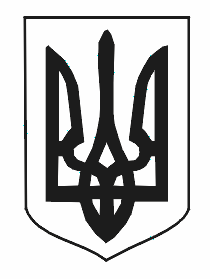 УКРАЇНАКОМУНАЛЬНИЙ ЗАКЛАД«НАВЧАЛЬНО – ВИХОВНЕ ОБ’ЄДНАННЯ № 32«СПЕЦІАЛІЗОВАНА ЗАГАЛЬНООСВІТНЯ ШКОЛА І-ІІІ СТУПЕНІВ, ПОЗАШКІЛЬНИЙ ЦЕНТР «ШКОЛА МИСТЕЦТВ»КІРОВОГРАДСЬКОЇ МІСЬКОЇ РАДИКІРОВОГРАДСЬКОЇ ОБЛАСТІ»м. Кіровоград, вул. Глінки,1, :33-01-33, е-mail: sh32k@mail.ruКнига і комп'ютер в інформаційному суспільстві.  Електронні книги. Їх значення для читання                                                    Підготувала: бібліотекар                                                                                                        КЗ НВО № 32                                                                                                    Бабенко Алла Леонідівна                                 Кіровоград2014Книга і комп`ютер в інформаційному суспільстві.Електронні книги, їх значення для читання          В наш час все більше і більше з`являється різної інформації. Ми чуємо її по радіо, слухаємо по телебаченню, бачимо і читаємо в книгах, періодичних виданнях, Інтернеті. Що ж важливіше для читачів в наш час? Що вибрати для читання?        Тривалий час книга була єдиним джерелом інформації для читачів. В книгах – вся історія людства, і ми не можемо жити без книг. А їх все друкують і друкують. Книги – джерело знань, Всесвіт, мудрість поколінь! Вони різні. Ми можемо в любий час взяти їх в руки, полистати. Книги матеріальні. А ще вони дуже гарні і їх приємно тримати в руках, а ще приємніше читати. Раніше люди завжди вважали книгу найкращим подарунком. Книгами захоплювалися, їх збирали, їх читали. Люди спілкувалися один з одним, обговорювали прочитане. Книги вчили, як жити, як працювати, як покращити життя. Вони і зараз допомагають людям вирішувати важливі проблеми, мислити, діяти, взагалі жити. І для багатьох людей книга і в наш час є важливим і цікавим засобом інформації.          Але в вік інформаційного суспільства у книги з`явився  конкурент – комп`ютер, Інтернет. Сучасний комп`ютер пише музику, вірші, малює, грає у шахи, різні ігри. Розмовляє, показує цікаві відео, дає читачам можливість читати різні книги. І, якщо деякі книги ми не можемо знайти в книжкових магазинах та бібліотеках, то в Інтернеті ми знаходимо все. І дуже швидко, своєчасно, до того ж, навіть, не виходячи із дому. Зручно, швидко, цікаво, приємно! Тому, комп`ютер – це здорово! Та з іншого боку, він має багато недоліків:Учень сидить за комп`ютером, наче робот, придивляючись в одну точку, на екран, нерухомо, в напруженні. А це викликає ряд хвороб (псується зір, погіршується самопочуття людини, болить спина…)Людина стає залежною від комп`ютера, який поглинає її життя, обмежує сфери інтересу, визначає пріоритети.Відбувається заміщення спілкування з рідними, друзями, однолітками із  комп`ютером. Потреба у спілкуванні з людьми приглушується. Молодь сидить у Контактах, Однокласниках і рідко виходить на прогулянку.А ще комп`ютер відволікає від проблем сьогодення, від необхідності їх вирішувати, від реальностей життя. Молодь стає пасивною. А втрата фізичного, психічного, соціального  здоров`я? – Це дуже впливає на людину.      Що ж робити? І чи потрібен комп`ютер взагалі? – Я вважаю, що потрібен, але користуватися ним потрібно розумно. Комп`ютер може принести користь у вихованні дитини лише в тому випадку, якщо дитина не використовує його, як засіб для розваги. Комп`ютерні ігри не можуть замінити дитині читання. Ще відомий комп`ютерних геній Білл Гейтс не раз нагадував школярам про те, що « всі комп`ютери нічого не значать, якщо не буде захоплених та обізнаних учнів, відданих справі викладачів та небайдужих батьків»       Читання тексту на комп`ютері  часто буває прагматичним, поверховим, чисто інформаційним. Читати можна. Але слід вибирати інформацію, корисну для читання.  Часто ця інформація буває не перевіреною, не правдивою. Тому потрібно дуже обережно поводитися з нею. І якщо на комп`ютері діти часто лише скачивають потрібну їм інформацію, навіть не завжди читаючи її, то це не завжди корисно. Читаючи книжку, дитина мислить, розвиває не тільки свій інтелект, а й вміння співпереживати, співчувати, розуміти думки і почуття героїв книг. Читання допомагає розмірковувати над новою інформацією, розвиває творчі здібності.        Але молодь тягнеться до комп`ютера, бо він вміє робити все, бо монітор дає зображення в готовому вигляді. А читаючи книгу, треба уявляти прочитане. Якщо людина буде зосереджуватися тільки на матеріальному та бездумно грати в комп`ютерні ігри, то ,рано чи пізно, вона буде незадоволена своїм життям і не зможе покращити його.         Комп`ютер розширяє можливості для самостійної роботи молоді, дає можливість швидко знайти потрібну інформацію, спілкуватися з людьми всього світу, брати участь у різноманітних міжнародних проектах, перемагати в них. І це добре. Але не можна забувати за книги, за читання книг. Тільки суспільство читаюче може бути суспільством мислячим. Книга була і буде одним із основних джерел інформації.     Серед книжок з`явилися і електронні книги. Вони економлять наш час, наші кошти. Для того,щоб завантажити електронну книгу, не треба нікуди йти, для цього достатньо ввести в пошуковику автора і назву книги, і пошуковик видасть інформацію про сайти, де цю книгу можна скачати. Для того, щоб купити друковану книгу, потрібно йти в книжковий магазин або в бібліотеку, або замовити книгу поштою, що потребує чимало часу. Тому часто діти  і дорослі віддають перевагу електронним книгам. До того ж електронні книги не потребують купувати для них полиці і шафи, удобні в користуванні. У друкованих книг часто буває дрібний шрифт, а читаючи електронні книги, цей шрифт можна збільшити. Тому часто кажуть, що електронні книги набагато безпечніші для здоров`я, ніж паперові. І все більше людей віддають перевагу саме електронним книгам.     Але не слід забувати, що звичайні книги завжди приємно тримати в руках, читати їх. Від них немає ніяких випромінювань. І їх завжди можна перелистати, відчути емоційне задоволення від читання, від зовнішнього виду таких книг.     Суспільство йде вперед, використовуючи нову техніку. І її не слід відкидати. Можна користуватися і комп`ютерами, і смартфонами, і планшетами, і електронними книгами… Але користуватися розумно, щоб підвищувати свій духовний розвиток, не ставати залежним від техніки, відбирати для себе тільки корисну інформацію. І не забувати: якою би цікавою не була техніка, вона не замінить повністю книгу, читання. В машину не вдихнеш душу. Комп`ютер може бути помічником книзі і доповнювати її, та ніколи не замінить книгу повністю.  Тільки книги дають можливість стати гармонійно розвиненою особистістю, навчитися мислити, бути добрими, милосердними, чесними. І не тільки розуміти всі проблеми сьогодення, а ще й робити все для того, щоб покращити наше життя, допомагати один одному, розширювати свій кругозір, возвеличувати свою душу. А тому читайте книги, аналізуйте їх, беріть із них для себе позитивні моменти. Читайте, навчайтесь, живіть щасливо і робіть життя ще кращим!